 Муниципальное бюджетное дошкольное образовательное учреждение «Детский сад №29»Непосредственно  организованная  образовательная деятельность с детьми старшей группы по ознакомлению с окружающим и социальным миром«День народного единства»Воспитатель Серпутько Э.Н.          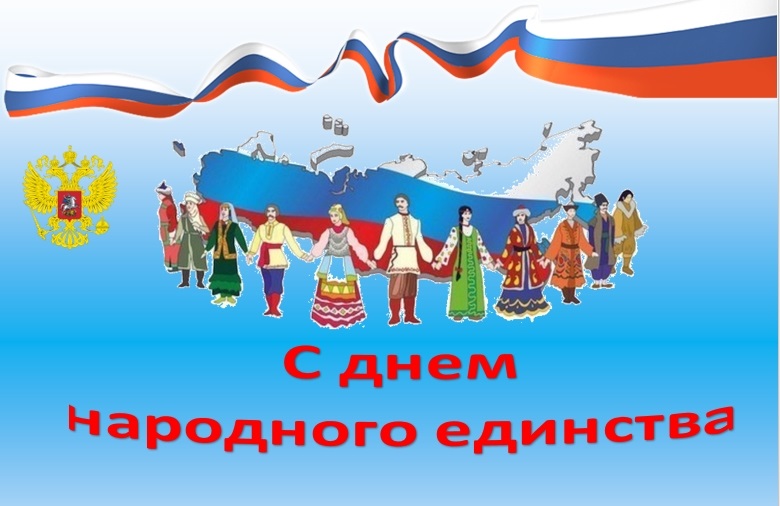 г. Биробиджан, 2022 г.Краткая аннотация: День Народного Единства сравнительно молодой общенародный праздник, хотя имеет корни, уходящие достаточно далеко в историческое прошлое нашего государства. Важность этого праздника не подвергается сомнению никем, для кого целостность нашей страны и благополучие всех народов, проживающих на её территории, не является пустым звуком.    Данное занятие  предназначено для детей старшей группы и  направленно на патриотическое воспитание дошкольников, которое могут использовать  в своей работе воспитатели детского сада для познавательного развития ребёнка.Основная образовательная область:  «Познавательное развитие».Раздел: "Ознакомление с окружающим и социальным миром".Интеграция образовательных областей: -Социально-коммуникативное развитие -Познавательное развитие -Речевое развитие -Художественно-эстетическое развитие Форма деятельности: совместная деятельность взрослых и детей.Виды деятельности: Игровая, коммуникативная, продуктивная, познавательно - исследовательская деятельность.  Программные задачи:Образовательные:- Расширять представление о государственных праздниках, о празднике «День народного единства», значении и истории его возникновения; - Закреплять представление о том, что наша страна огромная, многонациональная, называется РФ, Россия; знания о флаге, гербе и гимне России;- Вызывать у детей познавательный интерес к изучению социального мира через проведение элементарных опытов и экспериментов в групповой работе.Речевые:Развивать словарь детей за счет расширения представлений о явлениях социальной жизни.Развивающие:-Развивать познавательный интерес, мыслительную активность, воображение.Воспитательные: Воспитывать гражданские и патриотические чувства, любовь к Родине, уважения к народным героям.Форма проведения: Рассказ воспитателя, дидактическая игра, экспериментальная деятельность.Материалы и оборудование: Веточки по количеству детей, проектор, ноутбук, магнитная доска, презентация «День народного единства», аудиозапись гимна России, флаг и герб России; ватман с изображением земного шара, цветная бумага, клей, салфетки, ножницы.Предварительная работа с детьми:Чтение художественной литературы; разучивание с детьми стихов о Родине, пословиц и поговорок о смелости, отваге, Родине; беседы о России, защитниках Отечества; рассматривание иллюстраций.Методические приемы: рассказ воспитателя в сопровождении презентации, исследовательская деятельность, художественное слово, беседа, дидактическая игра «Собери флаг России», слушание гимна России, продуктивная деятельность (аппликация).Планируемый результат:•понимание детьми значимости праздника «День народного единства»значения витаминов, содержащихся в овощах, фруктах и ягодах для укрепления здоровья;•развитие у детей познавательной активности,  любознательности, коммуникативных навыков (самостоятельно делать выводы, умозаключения);•повышение заинтересованности и мотивации детей к занятиям.Ход:Воспитатель:                     Колокольчик, мой дружок.Собери детей в кружок. (звонит)Начинаем мы играть.Про Россию вспоминать.Дружно за руки возьмемсяИ друг другу улыбнемся!Слайд 3.Воспитатель:  Много разных прекрасных стран есть в мире и каждый народ больше всего любит свою Родину. В какой стране мы с вами  живем? (ответ детей). Да, ребята, мы с вами живем в прекрасной стране – России. Так как мы живем с вами в России, то мы – кто? Мы - россияне. Россия – это наша Родина. А вот что мы Родиной называем, сейчас об этом расскажут дети. «Что мы Родиной зовём» (В. Степанов)

1 ребенок. Что мы Родиной зовём?
Дом, где мы с тобой живём,
И берёзки, вдоль которых
Рядом с мамой мы идём.

2 ребенок. Что мы Родиной зовём?
Поле с тонким колоском,
Наши праздники и песни,
Тёплый вечер за окном.

3 ребенок. Что мы Родиной зовём?
Всё, что в сердце бережём,
И под небом синим-синим
Флаг России над Кремлём.
Воспитатель:  А вы любите свою страну? (ответы детей) А за что? (дети дают свои варианты ответов).Воспитатель:  Любовь к родине граждане страны испытывают просто потому, что живут в ней. Ведь родина у нас всех одна. Наша Родина очень большая, красивая и богатая. Россия занимает самую большую и обширную территорию от Европы до Азии. (Рассматривают карту). Слайд 4.Воспитатель: Только ли русские живут в России? (нет) Слайд 5.Какие народы населяют нашу страну? (ответы детей)Воспитатель: Да, нашу страну населяют люди разных национальностей - украинцы, белорусы, татары, карелы, чуваши, башкиры, якуты, дагестанцы, адыгейцы, мордва, коми, удмурты, ханты, манси, немцы, таджики, армяне, азербайджанцы, грузины, шорцы и многие – многие другие - всего более ста национальностей. Всех их связывает в единую семью общая Родина, взаимное уважение и дружба. Физ. минутка:В нашей стране горы высокие, (руки вверх, на носочках)Реки глубокие (присели),Степи широкие (руки в стороны),Леса большие (руками описываем круг),А мы - ребята вот такие! (поднимаем большой палец вверх)Воспитатель:  4 ноября вся Россия будет отмечать праздник «День народного единства». Это праздник взаимопомощи и единения всех российских народов.- Ребята, как вы понимаете, что такое – единение? (Единение – это когда все люди вместе)Экспериментирование: предлагается одному ребенку сломать несколько веточек сложенных вместе (у ребенка не получается),  затем предлагается каждому ребенку взять по одной веточке и сломать ее. Вывод: когда мы все вместе, дружны и едины, нас нельзя победить, если же мы будем одни, как одна веточка, то победить нас будет легко.Воспитатель: У праздника День народного единства очень древняя история. Послушайте её. (рассказ воспитателя сопровождается презентацией).- Россия – великая и могучая страна. Очень часто на Россию нападали враги, чтобы завладеть ее просторами и покорить ее народы.  Не раз приходилось храбрым русским воинам защищать Родину.  Много лет тому назад наша Родина была занята врагами - поляками.  Они грабили, разоряли нашу землю. В то время народы и города России не были едины и,  поэтому,  не могли справиться с завоевателями. Казалось, что Русское государство погибло.  Но русские люди не могли и не хотели  с этим мириться.        И вот однажды осенью в городе Нижнем Новгороде простой гражданин Кузьма Минин обратился к народу с призывом объединиться всем вместе и собрать войско для борьбы с поляками.   (Слайд 6).        Командовать войском позвали одного из лучших военачальников того времени -  храброго и честного князя Дмитрия Пожарского. (Слайд 7).Все народы и земли Российского государства объединились для борьбы против захватчиков. Начались бои за Москву. (Слайд №8). Князь Пожарский оказался талантливым полководцем. А Кузьма Минин, не жалея жизни, сражался под стенами столицы, как простой воин. (Слайд 9).        И вот наступил долгожданный день: вражеское войско было побеждено (Слайд 10).  Россия стала свободной, а ее народы едиными. В честь объединения всех народов и земель России и победы над врагами Минину и Пожарскому  отлили памятник из меди с надписью: «Гражданину Минину и князю Пожарскому благодарная Россия». Поставили этот памятник  в  Москве - столице нашей Родины на Красной площади – в самом сердце России. (Слайд 11).Воспитатель:-Ребята, вам понравился мой рассказ? Какими словами можно охарактеризовать Кузьму Минина и князя Дмитрия Пожарского? (Они герои, смелые, мужественные, храбрые, сильные, стойкие, любящие свою Родину).4 ребенок:Минин и Пожарский –Русские герои.Минин и ПожарскийСтолицу взяли с боем.Смогли они народы на подвиг вдохновить,Чтоб возвратить свободуИ мир восстановить.Воспитатель: Эта славная победа сделала навсегда незабываемым для нас день 4 ноября. В честь этого события мы празднуем теперь День народного единства как  заслуженный праздник. Воспитатель: Ребята, каждая страна имеет свои государственные символы: флаг, герб и гимн. Какой флаг у России? (Слайд 12)Дети: Трехцветный. Состоит из трех полосок - белой, синей, красной.Воспитатель: Правильно. Белый - это цвет мира. Он говорит о том, что наша страна миролюбивая, она ни на кого не нападает.Синий - это цвет верности. Народ любит свою страну, верен ей, защищает ее.Красный-цвет силы. Это кровь, пролитая за Родину. Дидактическая игра «Собери флаг России».Воспитатель: (показывает) Посмотрите, а это герб России. Что изображено на гербе России? (Слайд 13) Дети: Изображен Орел.Воспитатель: Обратите внимание, что на нашем гербе у орла две головы, значит, он не пропустит ни одного врага. В лапах орла символы власти скипетр и держава, такие в старину были у  русских царей.5 ребенок.У России величавойНа гербе орёл двуглавый,Чтоб на запад, на востокОн смотреть бы сразу мог.Сильный, мудрый он и гордый.Он – России дух свободный.Воспитатель:  У каждого государства обязательно есть свой гимн. Гимн- это торжественная песня. Его исполняют в самых торжественных случаях, во время праздников и других важных событий. При исполнении гимна все обязательно встают, а мужчины снимают головные уборы.Предлагаю всем встать и послушать гимн России. (слайд 14)Слушание гимна России.Воспитатель: Помните всегда, ребята: нам надо держаться вместе, помогать друг другу, уметь прощать и забывать обиды. И сегодня накануне Дня народного единства мы с вами проведем акцию                    «Мы -  вместе!».(Воспитатель предлагает подойти к столам, где приготовлено все необходимое).Воспитатель:  (Слайд 15)Сейчас мы обведем свои ладошки на цветной бумаге, вырежем их силуэты и приклеим на ватмане, в центре которого изображена территория России. Вам нужно будет расположить силуэты своих ладошек рядом  друг с другом, как будто мы  крепко  держимся за руки -  это будет означать то, что мы вместе, мы едины, а значит  непобедимы!(Дети обводят ладошки и вырезают их силуэты, затем располагают и наклеивают силуэты на ватмане).Воспитатель: (Слайд 16)Давайте, друзья, мы за руки возьмемся,Из песен и игр мы венок заплетем.По нашей стране, по России пройдемся,С друзьями большой хоровод заведем.Итог НОД:Воспитатель предлагает детям вспомнить и назвать те моменты мероприятия, которые им наиболее понравились и запомнились, и почему.